Publicado en Barcelona el 13/03/2019 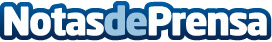 Cancelados más de 169.000 € a un vecino de Barcelona con la Ley de la Segunda OportunidadSe ha aplicado la Ley de la Segunda Oportunidad para conseguir el perdón de todas las deudasDatos de contacto:David Guerrero655956735Nota de prensa publicada en: https://www.notasdeprensa.es/cancelados-mas-de-169-000-a-un-vecino-de Categorias: Nacional Derecho Finanzas Sociedad http://www.notasdeprensa.es